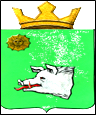 АДМИНИСТРАЦИЯ МАЙСКОГО СЕЛЬСКОГО ПОСЕЛЕНИЯКРАСНОКАМСКОГО МУНИЦИПАЛЬНОГО РАЙОНАПЕРМСКОГО КРАЯПОСТАНОВЛЕНИЕ16.11.2017								                            №233О внесении изменений в муниципальную программу «Обеспечение безопасности жизнедеятельности населения Майского сельского поселения»В соответствии со статьей 14 Федерального закона от 06 октября . № 131- ФЗ «Об общих принципах организации местного самоуправления в Российской Федерации», постановлением «О бюджетном процессе в Майском сельском поселении», утвержденным решением совета депутатов Майского сельского поселения от 19.12.2012 № 71, ред. №13 от 25.03.2015 , постановлением администрации Майского сельского поселения от 11.10.2017 № 196 «Об утверждении Перечня муниципальных программ Майского сельского поселения на 2018 год и на плановый период 2019-2020 годов», администрация Майского сельского поселенияПОСТАНОВЛЯЕТ:Внести изменения в муниципальную программу «Обеспечение безопасности жизнедеятельности населения Майского сельского поселения» на 2016-2018 годы, утвержденную Постановлением администрации Майского сельского поселения от 03.12.2015 года № 500, изложив её в новой редакции согласно приложению к настоящему постановлению;Настоящее постановление опубликовать в информационном бюллетене «Майский вестник» и на официальном сайте Майского сельского поселения http://www.adm-maisk.ru;Контроль за выполнение постановления возложить на заместителя главы администрации по экономике и финансам.И.о.главысельского поселения-главы  администрации Майского сельского поселения                    		                                     В.А.ЛитвинаА.Ю.Лузина 8(34273) 92-168                                                                                     Приложение                                                                                     к постановлению администрации                                                                                     Майского сельского поселения                                                                                     от 16.11.2017 № 233                                                                                     Утвержденапостановлением администрацииМайского сельского поселенияот 03.12.2015 № 500Паспортмуниципальной программыРаздел.1. Общая  характеристика  реализации  муниципальной программы «Обеспечение безопасности населения и территории Майского сельского поселения»  и приоритеты муниципальной политики    Настоящая Программа определяет основные цели, задачи и принципы политики муниципального образования  Майского   сельского  поселения Краснокамского   муниципального  района  в сфере обеспечения   безопасности населения и предупреждения  чрезвычайных ситуаций на территории   Майского сельского поселения. Программа рассматривает цели, задачи, приоритеты и механизмы, направленные на обеспечение эффективной защиты населения и территории, объектов жизнеобеспечения населения от угроз природного и техногенного характера, профилактики правонарушений и преступления на территории Майского сельского поселения.Проблемы  безопасности населения,  на решение которых направлена программаНесмотря на принимаемые меры в области укрепления безопасности населения, достаточно часто на территории Майского сельского поселения происходят пожары и возгорания, также возможны несчастные случаи при отдыхе населения на водных объектах, причинение вреда здоровью и имуществу граждан и т.д.    Анализ показывает, что основными причинами возникновения пожаров,  причинения вреда здоровью и имуществу граждан,  гибели людей являются:  неосторожное обращение с огнем, нарушение правил пожарной безопасности, нарушения правил поведения на воде, не достаточная профилактика бытовой преступности. Для стабилизации обстановки в области укрепления безопасности населения Майского  сельского поселения ведется определенная работа:- проводится переработка, корректировка нормативных документов, руководящих и планирующих документов по вопросам обеспечения пожарной безопасности, ГО и ЧС, профилактики правонарушений и преступлений;- проводятся совещания, заседания комиссии:  по чрезвычайным ситуациям и обеспечению пожарной безопасности, профилактике правонарушений с руководителями объектов, организаций им учреждений; - проводятся плановые проверки жилищного фонда, мест возможного массового отдыха населения, объектов социальной сферы.	Но проводимых администрацией Майского  сельского поселения мероприятий недостаточно, существует ряд проблем:- для тушения пожаров в ряде населённых пунктов отсутствует возможность заправки пожарных автомобилей водой;- низкий уровень знаний населения в вопросах гражданской  обороны  и  поведения  при чрезвычайных ситуациях,  соблюдения первичных мер  пожарной безопасности, законодательства в области правонарушений и преступлений;- не достаточно реализованы  комплексные меры по стимулированию участия населения в деятельности общественных организаций правоохранительной направленности в форме добровольных народных дружинРаздел 2. Цели, задачи и показатели (индикаторы), основные ожидаемые конечные результаты, сроки и этапы реализации муниципальной программыОсновными целями настоящей Программы являются:- развитие материальной базы для  обеспечения  безопасности  населения  и  проведение   профилактических мероприятий  для предупреждения     чрезвычайных ситуаций, правонарушений и  преступности на территории   Майского сельского поселения;- повышение уровня обеспечения первичных мер пожарной безопасности населенных пунктов на территории Майского сельского поселения;            - создание условий для защиты населения и объектов от пожаров на территории Майского сельского поселения;- снижение уровня преступности (правонарушений), в том числе подростковой, на территории Майского сельского поселения;- выявление и устранение причин и условий, способствующих совершению преступлений и  правонарушений.Для достижения поставленных целей в настоящей Программе предусматривается решение следующих задач: -  строительство подземного пожарного резервуара, ремонт (реконструкция, обслуживание), пожарных гидрантов и водоёмов;  - выполнение работ по прокладке противопожарной минерализованной полосы у  населенных  пунктов, подверженных угрозе лесных пожаров;- ранее выявление и устранение причин и условий, способствующих совершению преступлений и правонарушенийОжидаемые конечные результаты от  реализации  программыПри решении  основных задач  программы   ожидаются  следующие конечные  результаты от  реализации программы:-    Снижение количества пожаров, гибели и травматизма людей;Снижение риска возникновения пожаров в населённых пунктах, подверженных угрозе лесных пожаров;-    Обеспечение заправкой водой пожарных автомобилей вблизи возникновения очага пожара в населённых пунктах поселения.- Повышение безопасности на  улицах и других общественных местах на территории Майского сельского поселения.-Уменьшение общего числа совершенных преступлений и административных правонарушений, в том числе среди несовершеннолетних.Сроки  реализации  программыСрок реализации  программы  рассчитан на 2016-2020 годы.Раздел 3.  Обобщенная характеристика подпрограмм и мероприятий муниципальной программыДостижение цели и решение задач Программы обеспечивается путем выполнения мероприятий, сгруппированных в трех подпрограммах (стратегических направлениях): Подпрограмма №1  «Предупреждение чрезвычайных ситуаций, обеспечение эффективной защиты от угроз природного и техногенного характера»Основные направления  реализации подпрограммы №1:Организация  обучения  неработающего  населения  Майского сельского поселения  и профилактические  мероприятия по предупреждению  ГО и  ЧС.Мероприятия подпрограммы №1  в разрезе объектов:на 2018 год.Организация обучения  неработающего населения по вопросам ГО, ЧС и пожарной безопасности.Информирование населения по пожарной безопасности на сходах граждан, на тематических вечерах, при посещении администрации Майского сельского поселения и др. Изготовление  и распространение агитационно - информационных материалов в населенных пунктах и  многоквартирных жилых домах по   вопросам ГО, ЧС, ПБ.на 2019 год.      1.Организация  обучения  неработающего населения по вопросам ГО,                                        ЧС и пожарной безопасности.      2.	Информирование населения по пожарной безопасности на сходах граждан, на тематических вечерах, при посещении администрации Майского сельского поселения и др.      3. Изготовление  и распространение агитационно - информационных материалов в населенных пунктах и  многоквартирных жилых домах по   вопросам ГО, ЧС, ПБ.на 2020 год.     1.Организация  обучения  неработающего населения по вопросам ГО,                                        ЧС и пожарной безопасности.     2. Информирование населения по пожарной безопасности на сходах граждан, на тематических вечерах, при посещении администрации Майского сельского поселения и др.     3. Изготовление  и распространение агитационно - информационных материалов в населенных пунктах и  многоквартирных жилых домах по   вопросам ГО, ЧС, ПБ.Подпрограмма №2 «Обеспечение пожарной безопасности на территории Майского сельского поселения»Основные  направления  реализации  подпрограммы №2: Обеспечение первичных мер пожарной  безопасности в   населенных пунктах Майского сельского поселения.Профилактические мероприятия по предупреждению  пожаров на территории  поселения.Мероприятия подпрограммы №2 в разрезе объектов:на 2018 годОбеспечение   населенных пунктов  первичными  средствами пожаротушения (оборудование пожарных щитов).Проведение кадастровых работ по формированию земельных участков для размещения подземных пожарных резервуаров.3. Строительство, содержание подземных пожарных резервуаров  и  пожарных гидрантов  в исправном состоянии.     4. Выполнение работ по прокладке противопожарной минерализованной полосы у  населенных  пунктов, подверженных угрозе лесных пожаров.    5. Обеспечение содержания и бесперебойной работы пож. депо (ДПК) в д.Кузнецы Майского сельского поселения.на 2019 год.     1.	Обеспечение   населенных пунктов  первичными  средствами пожаротушения (оборудование пожарных щитов).     2.	Проведение кадастровых работ по формированию земельных участков для размещения подземных пожарных резервуаров.     3. Строительство, содержание подземных пожарных резервуаров  и  пожарных гидрантов  в исправном состоянии.     4. Выполнение работ по прокладке противопожарной минерализованной полосы у  населенных  пунктов, подверженных угрозе лесных пожаров.     5. Обеспечение содержания и бесперебойной работы пож. депо (ДПК) в д.Кузнецы Майского сельского поселения.     на 2020 год.     1.	Обеспечение   населенных пунктов  первичными  средствами пожаротушения (оборудование пожарных щитов).     2.	Проведение кадастровых работ по формированию земельных участков для размещения подземных пожарных резервуаров.     3. Строительство, содержание подземных пожарных резервуаров  и  пожарных гидрантов  в исправном состоянии.     4. Выполнение работ по прокладке противопожарной минерализованной полосы у  населенных  пунктов, подверженных угрозе лесных пожаров.     5. Обеспечение содержания и бесперебойной работы пож. депо (ДПК) в д.Кузнецы Майского сельского поселения.Подпрограмма № 3  «Профилактика правонарушений  на территории Майского сельского поселения»Основные направления  реализации подпрограммы № 3:1. Нормативно-правовое обеспечение профилактических мероприятий.     2.  Реализация комплексных мер по стимулированию участия населения в деятельности общественных организаций правоохранительной направленности в форме добровольных народных дружинМероприятия подпрограммы №3  в разрезе объектов:на 2018 год.      1. Стимулирование (поощрение) работы ДНД.на 2019 год.      1. Стимулирование (поощрение) работы ДНД.   на 2020 год.      1. Стимулирование (поощрение) работы ДНД.Раздел 4.     Обоснование объема финансовых ресурсов, необходимых для реализации муниципальной  программы.Содержится в паспортах подпрограмм  согласно  Приложений 1, 2, 3  и Приложении 4. Раздел 5.  Прогнозная оценка необходимых ресурсов на реализацию муниципальной программы «Обеспечение безопасности населения и территории Майского сельского поселения»  в разрезе источников финансирования.Исполнение  программы  планируется   за счет    средств  местного  бюджета Майского сельского поселения. Раздел 6.  Методы  оценки эффективности и результативности реализации муниципальной программы.Муниципальный заказчик Программы:- является ответственным за ход и конечные результаты реализации Программы, рациональное использование выделяемых на ее выполнение финансовых средств;- вносит предложения о привлечении дополнительных источников финансирования мероприятий Программы в случае уменьшения финансирования из местного бюджета, предложения по ускорению реализации Программы;- собирает, систематизирует и обобщает аналитическую информацию о реализации программных мероприятий, осуществляет мониторинг результатов реализации программных мероприятий.Муниципальный заказчик Программы представляет отчет об оценке эффективности реализации Программы, который включает отчет об использовании финансовых средств, выделенных на реализацию программных мероприятий и отчет о результативности проводимых программных мероприятий (за полугодие – до 30 июля, за год – до 10 декабря).        Эффективность реализации Программы,  использования выделенных на нее бюджетных средств обеспечивается за счет:–  исключения возможности нецелевого использования бюджетных средств;–  прозрачности использования бюджетных средств;–  адресного предоставления бюджетных средств.Оценка эффективности реализации Программы осуществляется заказчиком Программы – Администрацией Майского сельского поселения ежегодно, в течение всего срока реализации Программы.Для оценки эффективности реализации Программы используются целевые показатели по направлениям, которые отражают выполнение мероприятий Программы.Оценка эффективности реализации Программы производится путем сравнения фактически достигнутых показателей за соответствующий год с утвержденными на год значениями целевых показателей.Программа предполагает использование системы показателей, характеризующих текущие и конечные результаты ее реализации.Эффективность реализации Программы оценивается как степень фактического достижения целевых показателей по следующей формуле:E = (F: N) х 100 %, где:E – эффективность реализации Программы;F – фактический показатель, достигнутый в ходе реализации Программы;N – нормативный показатель, утвержденный Программой.Бюджетная эффективность (Бэ) Программы определяется как соотношение фактического использования средств, запланированных на реализацию Программы, к утвержденному плану:Бэ=      фактическое   использование  средств  х100%                утвержденный планПрогнозируемые конечные результаты реализации Программы предусматривают повышение уровня безопасности населенных пунктов поселения и снижения  количества пожаров на территории.Эффективность программы оценивается по следующим показателям:- снижение уровня: пожаров, ЧС, преступлений и правонарушений на территории  поселения по сравнению  с предыдущим годом.В результате реализации  Программы ожидается:- Предупреждение  чрезвычайных ситуаций и пожаров  на территории   Майского сельского поселения;- Обеспечение  эффективной защиты населения и обеспечение безопасности населенных пунктов.- Снижение числа правонарушений и преступлений.Раздел 7.  Сведения о планируемых значениях показателей муниципальной программы отражены в Приложении  №4 к программеПаспорт подпрограммы № 1 муниципальной программы«Обеспечение безопасности населения и территории Майского сельского поселения »Паспорт подпрограммы № 2 муниципальной программы«Обеспечение безопасности населения и территории Майского сельского поселения»Паспорт подпрограммы № 3 муниципальной программы«Обеспечение безопасности населения и территории Майского сельского поселения»Приложение 1.Целевые показатели реализации муниципальной программы «Социальная политика Майского сельского поселения» на 2016 – 2020 годы.Приложение 2.Перечень мероприятий  муниципальной программы «Обеспечение безопасности жизнедеятельности населения Майского сельского поселения» на 2016г.  Приложение 3.Перечень целевых показателей муниципальной программы «Обеспечение безопасности жизнедеятельности населения Майского сельского поселения»                   Приложение  № 4                                                                            к муниципальной программе  Майского сельского                                                                                                                        поселения     «Обеспечение безопасности населения и территории                                                              Майского сельского поселения»  Сведения о планируемых значениях показателей муниципальной программыМайского сельского поселения                                                                                                                                              Приложение  №5                                                               к муниципальной программе  Майского сельского                                                                                                          поселения     «Обеспечение безопасности населения и территории                                                                                  Майского сельского поселения на 2018 -2020 годы»  Финансовое обеспечение муниципальной программыМайского сельского поселения  за счет средств бюджета Майского сельского поселения*- указывается только группа вида расходов, без разбивки по подгруппам и элементаАдминистрация Майского сельского поселения  «Обеспечение безопасности населения и территории Майского сельского поселения»на 2016-2018 годыМайский – 2017 год1Наименование муниципальной программыОбеспечение безопасности населения и территории Майского сельского поселения.Обеспечение безопасности населения и территории Майского сельского поселения.Обеспечение безопасности населения и территории Майского сельского поселения.Обеспечение безопасности населения и территории Майского сельского поселения.Обеспечение безопасности населения и территории Майского сельского поселения.Обеспечение безопасности населения и территории Майского сельского поселения.Обеспечение безопасности населения и территории Майского сельского поселения.        2Цели муниципальной программыОбеспечение эффективной защиты населения и территории, объектов жизнеобеспечения населения от угроз природного и техногенного характера.Обеспечение  первичных  мер пожарной безопасности населенных пунктов.Предупреждение  чрезвычайных ситуаций на территории   Майского сельского поселения   Профилактика совершения правонарушений и преступленийОбеспечение эффективной защиты населения и территории, объектов жизнеобеспечения населения от угроз природного и техногенного характера.Обеспечение  первичных  мер пожарной безопасности населенных пунктов.Предупреждение  чрезвычайных ситуаций на территории   Майского сельского поселения   Профилактика совершения правонарушений и преступленийОбеспечение эффективной защиты населения и территории, объектов жизнеобеспечения населения от угроз природного и техногенного характера.Обеспечение  первичных  мер пожарной безопасности населенных пунктов.Предупреждение  чрезвычайных ситуаций на территории   Майского сельского поселения   Профилактика совершения правонарушений и преступленийОбеспечение эффективной защиты населения и территории, объектов жизнеобеспечения населения от угроз природного и техногенного характера.Обеспечение  первичных  мер пожарной безопасности населенных пунктов.Предупреждение  чрезвычайных ситуаций на территории   Майского сельского поселения   Профилактика совершения правонарушений и преступленийОбеспечение эффективной защиты населения и территории, объектов жизнеобеспечения населения от угроз природного и техногенного характера.Обеспечение  первичных  мер пожарной безопасности населенных пунктов.Предупреждение  чрезвычайных ситуаций на территории   Майского сельского поселения   Профилактика совершения правонарушений и преступленийОбеспечение эффективной защиты населения и территории, объектов жизнеобеспечения населения от угроз природного и техногенного характера.Обеспечение  первичных  мер пожарной безопасности населенных пунктов.Предупреждение  чрезвычайных ситуаций на территории   Майского сельского поселения   Профилактика совершения правонарушений и преступленийОбеспечение эффективной защиты населения и территории, объектов жизнеобеспечения населения от угроз природного и техногенного характера.Обеспечение  первичных  мер пожарной безопасности населенных пунктов.Предупреждение  чрезвычайных ситуаций на территории   Майского сельского поселения   Профилактика совершения правонарушений и преступлений        3Задачи муниципальной программы  Обеспечение   населенных пунктов  первичными  средствами пожаротушения. Содержание, строительство подземных пожарных резервуаров  и  пожарных гидрантов  в исправном состоянии. Профилактика совершения правонарушений и преступлений на улицах и общественных местах.   Профилактика совершения правонарушений и преступлений несовершеннолетними.  Обеспечение   населенных пунктов  первичными  средствами пожаротушения. Содержание, строительство подземных пожарных резервуаров  и  пожарных гидрантов  в исправном состоянии. Профилактика совершения правонарушений и преступлений на улицах и общественных местах.   Профилактика совершения правонарушений и преступлений несовершеннолетними.  Обеспечение   населенных пунктов  первичными  средствами пожаротушения. Содержание, строительство подземных пожарных резервуаров  и  пожарных гидрантов  в исправном состоянии. Профилактика совершения правонарушений и преступлений на улицах и общественных местах.   Профилактика совершения правонарушений и преступлений несовершеннолетними.  Обеспечение   населенных пунктов  первичными  средствами пожаротушения. Содержание, строительство подземных пожарных резервуаров  и  пожарных гидрантов  в исправном состоянии. Профилактика совершения правонарушений и преступлений на улицах и общественных местах.   Профилактика совершения правонарушений и преступлений несовершеннолетними.  Обеспечение   населенных пунктов  первичными  средствами пожаротушения. Содержание, строительство подземных пожарных резервуаров  и  пожарных гидрантов  в исправном состоянии. Профилактика совершения правонарушений и преступлений на улицах и общественных местах.   Профилактика совершения правонарушений и преступлений несовершеннолетними.  Обеспечение   населенных пунктов  первичными  средствами пожаротушения. Содержание, строительство подземных пожарных резервуаров  и  пожарных гидрантов  в исправном состоянии. Профилактика совершения правонарушений и преступлений на улицах и общественных местах.   Профилактика совершения правонарушений и преступлений несовершеннолетними.  Обеспечение   населенных пунктов  первичными  средствами пожаротушения. Содержание, строительство подземных пожарных резервуаров  и  пожарных гидрантов  в исправном состоянии. Профилактика совершения правонарушений и преступлений на улицах и общественных местах.   Профилактика совершения правонарушений и преступлений несовершеннолетними.      4Сроки и этапы реализации муниципальной программы2016-2020 гг.2016-2020 гг.2016-2020 гг.2016-2020 гг.2016-2020 гг.2016-2020 гг.2016-2020 гг.        5Конечные результаты муниципальной программыРеализация мероприятий Программы в течение 2018-2020 годов позволит: Обеспечить  пожарную   безопасность  и   защиту населения  и территории Майского   сельского поселения  от чрезвычайных ситуаций.Предупредить  чрезвычайные ситуации на территории поселения.Повышение безопасности на  улицах и других общественных местах на территории Майского сельского поселения.Уменьшение общего числа совершенных преступлений и административных правонарушений, в том числе среди несовершеннолетних.Реализация мероприятий Программы в течение 2018-2020 годов позволит: Обеспечить  пожарную   безопасность  и   защиту населения  и территории Майского   сельского поселения  от чрезвычайных ситуаций.Предупредить  чрезвычайные ситуации на территории поселения.Повышение безопасности на  улицах и других общественных местах на территории Майского сельского поселения.Уменьшение общего числа совершенных преступлений и административных правонарушений, в том числе среди несовершеннолетних.Реализация мероприятий Программы в течение 2018-2020 годов позволит: Обеспечить  пожарную   безопасность  и   защиту населения  и территории Майского   сельского поселения  от чрезвычайных ситуаций.Предупредить  чрезвычайные ситуации на территории поселения.Повышение безопасности на  улицах и других общественных местах на территории Майского сельского поселения.Уменьшение общего числа совершенных преступлений и административных правонарушений, в том числе среди несовершеннолетних.Реализация мероприятий Программы в течение 2018-2020 годов позволит: Обеспечить  пожарную   безопасность  и   защиту населения  и территории Майского   сельского поселения  от чрезвычайных ситуаций.Предупредить  чрезвычайные ситуации на территории поселения.Повышение безопасности на  улицах и других общественных местах на территории Майского сельского поселения.Уменьшение общего числа совершенных преступлений и административных правонарушений, в том числе среди несовершеннолетних.Реализация мероприятий Программы в течение 2018-2020 годов позволит: Обеспечить  пожарную   безопасность  и   защиту населения  и территории Майского   сельского поселения  от чрезвычайных ситуаций.Предупредить  чрезвычайные ситуации на территории поселения.Повышение безопасности на  улицах и других общественных местах на территории Майского сельского поселения.Уменьшение общего числа совершенных преступлений и административных правонарушений, в том числе среди несовершеннолетних.Реализация мероприятий Программы в течение 2018-2020 годов позволит: Обеспечить  пожарную   безопасность  и   защиту населения  и территории Майского   сельского поселения  от чрезвычайных ситуаций.Предупредить  чрезвычайные ситуации на территории поселения.Повышение безопасности на  улицах и других общественных местах на территории Майского сельского поселения.Уменьшение общего числа совершенных преступлений и административных правонарушений, в том числе среди несовершеннолетних.Реализация мероприятий Программы в течение 2018-2020 годов позволит: Обеспечить  пожарную   безопасность  и   защиту населения  и территории Майского   сельского поселения  от чрезвычайных ситуаций.Предупредить  чрезвычайные ситуации на территории поселения.Повышение безопасности на  улицах и других общественных местах на территории Майского сельского поселения.Уменьшение общего числа совершенных преступлений и административных правонарушений, в том числе среди несовершеннолетних.6Подпрограммы  ПрограммыПодпрограмма №1 « Предупреждение чрезвычайных ситуаций, обеспечение эффективной защиты от угроз природного и техногенного характера»Подпрограмма №2 «Обеспечение пожарной безопасности на территории Майского сельского поселения» Подпрограмма №3 « Профилактика правонарушений  на территории Майского сельского поселения»Подпрограмма №1 « Предупреждение чрезвычайных ситуаций, обеспечение эффективной защиты от угроз природного и техногенного характера»Подпрограмма №2 «Обеспечение пожарной безопасности на территории Майского сельского поселения» Подпрограмма №3 « Профилактика правонарушений  на территории Майского сельского поселения»Подпрограмма №1 « Предупреждение чрезвычайных ситуаций, обеспечение эффективной защиты от угроз природного и техногенного характера»Подпрограмма №2 «Обеспечение пожарной безопасности на территории Майского сельского поселения» Подпрограмма №3 « Профилактика правонарушений  на территории Майского сельского поселения»Подпрограмма №1 « Предупреждение чрезвычайных ситуаций, обеспечение эффективной защиты от угроз природного и техногенного характера»Подпрограмма №2 «Обеспечение пожарной безопасности на территории Майского сельского поселения» Подпрограмма №3 « Профилактика правонарушений  на территории Майского сельского поселения»Подпрограмма №1 « Предупреждение чрезвычайных ситуаций, обеспечение эффективной защиты от угроз природного и техногенного характера»Подпрограмма №2 «Обеспечение пожарной безопасности на территории Майского сельского поселения» Подпрограмма №3 « Профилактика правонарушений  на территории Майского сельского поселения»Подпрограмма №1 « Предупреждение чрезвычайных ситуаций, обеспечение эффективной защиты от угроз природного и техногенного характера»Подпрограмма №2 «Обеспечение пожарной безопасности на территории Майского сельского поселения» Подпрограмма №3 « Профилактика правонарушений  на территории Майского сельского поселения»Подпрограмма №1 « Предупреждение чрезвычайных ситуаций, обеспечение эффективной защиты от угроз природного и техногенного характера»Подпрограмма №2 «Обеспечение пожарной безопасности на территории Майского сельского поселения» Подпрограмма №3 « Профилактика правонарушений  на территории Майского сельского поселения»         7Координатор муниципальной программы Помощник первого заместителя по вопросам  землеустройства, ГО и ЧС Федосеева Елена Николаевна и главный специалист по учету населения и социальной работе Колоколова Наталья Сергеевна Помощник первого заместителя по вопросам  землеустройства, ГО и ЧС Федосеева Елена Николаевна и главный специалист по учету населения и социальной работе Колоколова Наталья Сергеевна Помощник первого заместителя по вопросам  землеустройства, ГО и ЧС Федосеева Елена Николаевна и главный специалист по учету населения и социальной работе Колоколова Наталья Сергеевна Помощник первого заместителя по вопросам  землеустройства, ГО и ЧС Федосеева Елена Николаевна и главный специалист по учету населения и социальной работе Колоколова Наталья Сергеевна Помощник первого заместителя по вопросам  землеустройства, ГО и ЧС Федосеева Елена Николаевна и главный специалист по учету населения и социальной работе Колоколова Наталья Сергеевна Помощник первого заместителя по вопросам  землеустройства, ГО и ЧС Федосеева Елена Николаевна и главный специалист по учету населения и социальной работе Колоколова Наталья Сергеевна Помощник первого заместителя по вопросам  землеустройства, ГО и ЧС Федосеева Елена Николаевна и главный специалист по учету населения и социальной работе Колоколова Наталья Сергеевна          8Ответственный исполнитель ПрограммыЗаместитель главы  администрации по экономике и финансам Балуева Елена ПетровнаЗаместитель главы  администрации по экономике и финансам Балуева Елена ПетровнаЗаместитель главы  администрации по экономике и финансам Балуева Елена ПетровнаЗаместитель главы  администрации по экономике и финансам Балуева Елена ПетровнаЗаместитель главы  администрации по экономике и финансам Балуева Елена ПетровнаЗаместитель главы  администрации по экономике и финансам Балуева Елена ПетровнаЗаместитель главы  администрации по экономике и финансам Балуева Елена Петровна           9Соисполнители ПрограммыАдминистрация Майского сельского поселенияАдминистрация Майского сельского поселенияАдминистрация Майского сельского поселенияАдминистрация Майского сельского поселенияАдминистрация Майского сельского поселенияАдминистрация Майского сельского поселенияАдминистрация Майского сельского поселения10Участники программыАдминистрация Майского сельского поселенияАдминистрация Майского сельского поселенияАдминистрация Майского сельского поселенияАдминистрация Майского сельского поселенияАдминистрация Майского сельского поселенияАдминистрация Майского сельского поселенияАдминистрация Майского сельского поселения          11Финансовое обеспечение по всем  источникам  с разбивкой по годам реализации муниципальной программыИсточник финансированияРасходы, тыс. руб.Расходы, тыс. руб.Расходы, тыс. руб.Расходы, тыс. руб.Расходы, тыс. руб.Расходы, тыс. руб.          11Финансовое обеспечение по всем  источникам  с разбивкой по годам реализации муниципальной программыИсточник финансирования2018 г.2019 г.2020 г.итого          11Финансовое обеспечение по всем  источникам  с разбивкой по годам реализации муниципальной программыВсего:В т.ч.:1755,2081855,2081247,7084858,124          11Финансовое обеспечение по всем  источникам  с разбивкой по годам реализации муниципальной программыБюджет Майского сельского поселения1696,1081796,1081188,6084680,824          11Финансовое обеспечение по всем  источникам  с разбивкой по годам реализации муниципальной программыФедеральный бюджет59,159,159,1177,3          11Финансовое обеспечение по всем  источникам  с разбивкой по годам реализации муниципальной программыКраевой бюджет0000          11Финансовое обеспечение по всем  источникам  с разбивкой по годам реализации муниципальной программыРайонный бюджет0000Внебюджетные средства0000                                         Наименование  подпрограммы, основного мероприятияИсточники финансированияВсеготыс. руб.тыс. руб.тыс. руб.                                         Наименование  подпрограммы, основного мероприятияИсточники финансированияВсегоплановый периодплановый периодплановый период                                         Наименование  подпрограммы, основного мероприятияИсточники финансированияВсего201820192020Подпрограмма №1 «Предупреждение чрезвычайных ситуаций, обеспечение эффективной защиты от угроз природного и техногенного характера»Местный бюджет9,03,03,03,0Подпрограмма №1 «Предупреждение чрезвычайных ситуаций, обеспечение эффективной защиты от угроз природного и техногенного характера»Подпрограмма №2 «Обеспечение пожарной безопасности на территории Майского сельского поселения»Местный бюджет4596,8241668,1081768,1081160,608Подпрограмма №3 «Профилактика правонарушений  на территории Майского сельского поселения»Местный бюджет, Федеральный бюджет252,384,184,184,1Всего:4858,1241755,2081855,2081247,7081Наименование подпрограммы  муниципальной программы «Предупреждение чрезвычайных ситуаций, обеспечение эффективной защиты от угроз природного и техногенного характера» «Предупреждение чрезвычайных ситуаций, обеспечение эффективной защиты от угроз природного и техногенного характера» «Предупреждение чрезвычайных ситуаций, обеспечение эффективной защиты от угроз природного и техногенного характера» «Предупреждение чрезвычайных ситуаций, обеспечение эффективной защиты от угроз природного и техногенного характера» «Предупреждение чрезвычайных ситуаций, обеспечение эффективной защиты от угроз природного и техногенного характера» «Предупреждение чрезвычайных ситуаций, обеспечение эффективной защиты от угроз природного и техногенного характера»2Цели подпрограммы  Обеспечение эффективной защиты населения и территории, объектов жизнеобеспечения населения от угроз природного и техногенного характера.Предупреждение  чрезвычайных ситуаций на территории   Майского сельского поселения Обеспечение эффективной защиты населения и территории, объектов жизнеобеспечения населения от угроз природного и техногенного характера.Предупреждение  чрезвычайных ситуаций на территории   Майского сельского поселения Обеспечение эффективной защиты населения и территории, объектов жизнеобеспечения населения от угроз природного и техногенного характера.Предупреждение  чрезвычайных ситуаций на территории   Майского сельского поселения Обеспечение эффективной защиты населения и территории, объектов жизнеобеспечения населения от угроз природного и техногенного характера.Предупреждение  чрезвычайных ситуаций на территории   Майского сельского поселения Обеспечение эффективной защиты населения и территории, объектов жизнеобеспечения населения от угроз природного и техногенного характера.Предупреждение  чрезвычайных ситуаций на территории   Майского сельского поселения Обеспечение эффективной защиты населения и территории, объектов жизнеобеспечения населения от угроз природного и техногенного характера.Предупреждение  чрезвычайных ситуаций на территории   Майского сельского поселения        3Задачи  подпрограммыИзготовление  и распространение агитационно - информационных материалов в населенных пунктах и  многоквартирных жилых домах по   вопросам ГО, ЧС, ПБ.Изготовление  и распространение агитационно - информационных материалов в населенных пунктах и  многоквартирных жилых домах по   вопросам ГО, ЧС, ПБ.Изготовление  и распространение агитационно - информационных материалов в населенных пунктах и  многоквартирных жилых домах по   вопросам ГО, ЧС, ПБ.Изготовление  и распространение агитационно - информационных материалов в населенных пунктах и  многоквартирных жилых домах по   вопросам ГО, ЧС, ПБ.Изготовление  и распространение агитационно - информационных материалов в населенных пунктах и  многоквартирных жилых домах по   вопросам ГО, ЧС, ПБ.Изготовление  и распространение агитационно - информационных материалов в населенных пунктах и  многоквартирных жилых домах по   вопросам ГО, ЧС, ПБ.      4Сроки и этапы реализации подпрограммы2018-2020 гг.2018-2020 гг.2018-2020 гг.2018-2020 гг.2018-2020 гг.2018-2020 гг.        5Конечные результаты подпрограммы Реализация мероприятий подпрограммы в течение 2018-2020 годов позволит:-предупредить  чрезвычайные ситуации на территории   Майского сельского поселения;- обеспечить  эффективную защиту населения и обеспечить  безопасность населенных пунктов.   Реализация мероприятий подпрограммы в течение 2018-2020 годов позволит:-предупредить  чрезвычайные ситуации на территории   Майского сельского поселения;- обеспечить  эффективную защиту населения и обеспечить  безопасность населенных пунктов.   Реализация мероприятий подпрограммы в течение 2018-2020 годов позволит:-предупредить  чрезвычайные ситуации на территории   Майского сельского поселения;- обеспечить  эффективную защиту населения и обеспечить  безопасность населенных пунктов.   Реализация мероприятий подпрограммы в течение 2018-2020 годов позволит:-предупредить  чрезвычайные ситуации на территории   Майского сельского поселения;- обеспечить  эффективную защиту населения и обеспечить  безопасность населенных пунктов.   Реализация мероприятий подпрограммы в течение 2018-2020 годов позволит:-предупредить  чрезвычайные ситуации на территории   Майского сельского поселения;- обеспечить  эффективную защиту населения и обеспечить  безопасность населенных пунктов.   Реализация мероприятий подпрограммы в течение 2018-2020 годов позволит:-предупредить  чрезвычайные ситуации на территории   Майского сельского поселения;- обеспечить  эффективную защиту населения и обеспечить  безопасность населенных пунктов.             6Ответственный исполнитель подпрограммыЗаместитель главы  администрации по экономике и финансам Балуева Елена ПетровнаЗаместитель главы  администрации по экономике и финансам Балуева Елена ПетровнаЗаместитель главы  администрации по экономике и финансам Балуева Елена ПетровнаЗаместитель главы  администрации по экономике и финансам Балуева Елена ПетровнаЗаместитель главы  администрации по экономике и финансам Балуева Елена ПетровнаЗаместитель главы  администрации по экономике и финансам Балуева Елена Петровна           7Соисполнители подпрограммынетнетнетнетнетнет          8Финансовое обеспечение подпрограммы по всем  источникам  с разбивкой по годам реализации подпрограммыИсточник финансированияРасходы, тыс. руб.Расходы, тыс. руб.Расходы, тыс. руб.Расходы, тыс. руб.Расходы, тыс. руб.          8Финансовое обеспечение подпрограммы по всем  источникам  с разбивкой по годам реализации подпрограммыИсточник финансирования2018 г.2019 г.2020 г.итого          8Финансовое обеспечение подпрограммы по всем  источникам  с разбивкой по годам реализации подпрограммыВсего:В т.ч.:3,03,03,09,0          8Финансовое обеспечение подпрограммы по всем  источникам  с разбивкой по годам реализации подпрограммыБюджет Майского сельского поселения3,03,03,09,0          8Финансовое обеспечение подпрограммы по всем  источникам  с разбивкой по годам реализации подпрограммыФедеральный бюджет0000          8Финансовое обеспечение подпрограммы по всем  источникам  с разбивкой по годам реализации подпрограммыКраевой бюджет0000          8Финансовое обеспечение подпрограммы по всем  источникам  с разбивкой по годам реализации подпрограммыРайонный бюджет0000          8Финансовое обеспечение подпрограммы по всем  источникам  с разбивкой по годам реализации подпрограммыВнебюджетные средства00001Наименование подпрограммы  муниципальной программы«Обеспечение пожарной безопасности на  территории Майского сельского поселения»«Обеспечение пожарной безопасности на  территории Майского сельского поселения»«Обеспечение пожарной безопасности на  территории Майского сельского поселения»«Обеспечение пожарной безопасности на  территории Майского сельского поселения»«Обеспечение пожарной безопасности на  территории Майского сельского поселения»        2Цели подпрограммы  Обеспечение  первичных  мер пожарной безопасности населенных пунктов Майского   сельского поселения Обеспечение  первичных  мер пожарной безопасности населенных пунктов Майского   сельского поселения Обеспечение  первичных  мер пожарной безопасности населенных пунктов Майского   сельского поселения Обеспечение  первичных  мер пожарной безопасности населенных пунктов Майского   сельского поселения Обеспечение  первичных  мер пожарной безопасности населенных пунктов Майского   сельского поселения        3Задачи  подпрограммы  Обеспечение   населенных пунктов  первичными  средствами пожаротушения. Строительство, содержание подземных пожарных резервуаров  и  пожарных гидрантов  в исправном состоянии.  Обеспечение   населенных пунктов  первичными  средствами пожаротушения. Строительство, содержание подземных пожарных резервуаров  и  пожарных гидрантов  в исправном состоянии.  Обеспечение   населенных пунктов  первичными  средствами пожаротушения. Строительство, содержание подземных пожарных резервуаров  и  пожарных гидрантов  в исправном состоянии.  Обеспечение   населенных пунктов  первичными  средствами пожаротушения. Строительство, содержание подземных пожарных резервуаров  и  пожарных гидрантов  в исправном состоянии.  Обеспечение   населенных пунктов  первичными  средствами пожаротушения. Строительство, содержание подземных пожарных резервуаров  и  пожарных гидрантов  в исправном состоянии.      4Сроки и этапы реализации подпрограммы2018-2020 гг.2018-2020 гг.2018-2020 гг.2018-2020 гг.2018-2020 гг.        5Конечные результаты подпрограммы Реализация мероприятий подпрограммы в течение 2018-2020 годов позволит: -снизить количество пожаров на территории   Майского сельского поселения;- обеспечить  пожарную безопасность  населенных пунктов.Реализация мероприятий подпрограммы в течение 2018-2020 годов позволит: -снизить количество пожаров на территории   Майского сельского поселения;- обеспечить  пожарную безопасность  населенных пунктов.Реализация мероприятий подпрограммы в течение 2018-2020 годов позволит: -снизить количество пожаров на территории   Майского сельского поселения;- обеспечить  пожарную безопасность  населенных пунктов.Реализация мероприятий подпрограммы в течение 2018-2020 годов позволит: -снизить количество пожаров на территории   Майского сельского поселения;- обеспечить  пожарную безопасность  населенных пунктов.Реализация мероприятий подпрограммы в течение 2018-2020 годов позволит: -снизить количество пожаров на территории   Майского сельского поселения;- обеспечить  пожарную безопасность  населенных пунктов.          6Ответственный исполнитель подпрограммыЗаместитель главы  администрации по экономике и финансам Балуева Елена ПетровнаЗаместитель главы  администрации по экономике и финансам Балуева Елена ПетровнаЗаместитель главы  администрации по экономике и финансам Балуева Елена ПетровнаЗаместитель главы  администрации по экономике и финансам Балуева Елена ПетровнаЗаместитель главы  администрации по экономике и финансам Балуева Елена Петровна           7Соисполнители подпрограммынетнетнетнетнет          8Финансовое обеспечение подпрограммы по всем  источникам  с разбивкой по годам реализации подпрограммыИсточник финансированияРасходы, тыс. руб.Расходы, тыс. руб.Расходы, тыс. руб.Расходы, тыс. руб.          8Финансовое обеспечение подпрограммы по всем  источникам  с разбивкой по годам реализации подпрограммыИсточник финансирования2018 г.2019 г.2020 г.Итого:          8Финансовое обеспечение подпрограммы по всем  источникам  с разбивкой по годам реализации подпрограммыВсего:В т.ч.:1668,1081768,1081160,6084596,824          8Финансовое обеспечение подпрограммы по всем  источникам  с разбивкой по годам реализации подпрограммыБюджет Майского сельского поселения1668,1081768,1081160,6084596,824          8Финансовое обеспечение подпрограммы по всем  источникам  с разбивкой по годам реализации подпрограммыФедеральный бюджет0000          8Финансовое обеспечение подпрограммы по всем  источникам  с разбивкой по годам реализации подпрограммыКраевой бюджет0000          8Финансовое обеспечение подпрограммы по всем  источникам  с разбивкой по годам реализации подпрограммыРайонный бюджет0000          8Финансовое обеспечение подпрограммы по всем  источникам  с разбивкой по годам реализации подпрограммыВнебюджетные средства00001Наименование подпрограммы  муниципальной программы«Профилактика правонарушений на территории Майского сельского поселения»«Профилактика правонарушений на территории Майского сельского поселения»«Профилактика правонарушений на территории Майского сельского поселения»«Профилактика правонарушений на территории Майского сельского поселения»«Профилактика правонарушений на территории Майского сельского поселения»        2Цели подпрограммы  Снижение количества преступлений и правонарушений в населённых пунктах Майского   сельского поселения Снижение количества преступлений и правонарушений в населённых пунктах Майского   сельского поселения Снижение количества преступлений и правонарушений в населённых пунктах Майского   сельского поселения Снижение количества преступлений и правонарушений в населённых пунктах Майского   сельского поселения Снижение количества преступлений и правонарушений в населённых пунктах Майского   сельского поселения        3Задачи  подпрограммы  Реализация комплексных мер по стимулированию участия населения в деятельности общественных организаций правоохранительной направленности в форме добровольных народных дружин  Реализация комплексных мер по стимулированию участия населения в деятельности общественных организаций правоохранительной направленности в форме добровольных народных дружин  Реализация комплексных мер по стимулированию участия населения в деятельности общественных организаций правоохранительной направленности в форме добровольных народных дружин  Реализация комплексных мер по стимулированию участия населения в деятельности общественных организаций правоохранительной направленности в форме добровольных народных дружин  Реализация комплексных мер по стимулированию участия населения в деятельности общественных организаций правоохранительной направленности в форме добровольных народных дружин      4Сроки и этапы реализации подпрограммы2018 г. и плановый период  2019-2020 гг.2018 г. и плановый период  2019-2020 гг.2018 г. и плановый период  2019-2020 гг.2018 г. и плановый период  2019-2020 гг.2018 г. и плановый период  2019-2020 гг.        5Конечные результаты подпрограммы Реализация мероприятий подпрограммы в течение 2018-2020 годов позволит: снизить количество преступлений и правонарушений в населённых пунктах   Майского сельского поселения.Реализация мероприятий подпрограммы в течение 2018-2020 годов позволит: снизить количество преступлений и правонарушений в населённых пунктах   Майского сельского поселения.Реализация мероприятий подпрограммы в течение 2018-2020 годов позволит: снизить количество преступлений и правонарушений в населённых пунктах   Майского сельского поселения.Реализация мероприятий подпрограммы в течение 2018-2020 годов позволит: снизить количество преступлений и правонарушений в населённых пунктах   Майского сельского поселения.Реализация мероприятий подпрограммы в течение 2018-2020 годов позволит: снизить количество преступлений и правонарушений в населённых пунктах   Майского сельского поселения.          6Ответственный исполнитель подпрограммыЗаместитель главы  администрации по экономике и финансам Балуева Елена ПетровнаЗаместитель главы  администрации по экономике и финансам Балуева Елена ПетровнаЗаместитель главы  администрации по экономике и финансам Балуева Елена ПетровнаЗаместитель главы  администрации по экономике и финансам Балуева Елена ПетровнаЗаместитель главы  администрации по экономике и финансам Балуева Елена Петровна           7Соисполнители подпрограммынетнетнетнетнет          8Финансовое обеспечение подпрограммы по всем  источникам  с разбивкой по годам реализации подпрограммыИсточник финансированияРасходы, тыс. руб.Расходы, тыс. руб.Расходы, тыс. руб.Расходы, тыс. руб.          8Финансовое обеспечение подпрограммы по всем  источникам  с разбивкой по годам реализации подпрограммыИсточник финансирования2018 г.2019 г.2020 г.итого          8Финансовое обеспечение подпрограммы по всем  источникам  с разбивкой по годам реализации подпрограммыВсего:В т.ч.:25,025,025,0252,3          8Финансовое обеспечение подпрограммы по всем  источникам  с разбивкой по годам реализации подпрограммыБюджет Майского сельского поселения25,025,025,075,0          8Финансовое обеспечение подпрограммы по всем  источникам  с разбивкой по годам реализации подпрограммыФедеральный бюджет59,159,159,1177,3          8Финансовое обеспечение подпрограммы по всем  источникам  с разбивкой по годам реализации подпрограммыКраевой бюджет0000          8Финансовое обеспечение подпрограммы по всем  источникам  с разбивкой по годам реализации подпрограммыРайонный бюджет0000          8Финансовое обеспечение подпрограммы по всем  источникам  с разбивкой по годам реализации подпрограммыВнебюджетные средства0000Целевые показатели программыN п/пНаименование показателяЕд. изм.Плановое значение целевого показателяПлановое значение целевого показателяПлановое значение целевого показателяПлановое значение целевого показателяПлановое значение целевого показателяПлановое значение целевого показателяПлановое значение целевого показателяЦелевые показатели программыN п/пНаименование показателяЕд. изм.на начало реализации программы2016201720172018201820192020Целевые показатели программы1- штат шт55555555Целевые показатели программы2«Обеспечение безопасности населения и территории Майского сельского поселения»шт33333333Объемы и источники финансирования программыИсточники финансированияИсточники финансированияРасходы (тыс. руб.)Расходы (тыс. руб.)Расходы (тыс. руб.)Расходы (тыс. руб.)Расходы (тыс. руб.)Расходы (тыс. руб.)Расходы (тыс. руб.)Объемы и источники финансирования программыИсточники финансированияИсточники финансирования2016 2017 201820182019201920202020ИтогоОбъемы и источники финансирования программыВсего, в том числе:Всего, в том числе:920,7898,31755,2081755,2081855,2081855,2081247,7081247,7086677,124Объемы и источники финансирования программыБюджет муниципального образованияБюджет муниципального образования-----Объемы и источники финансирования программыКраевой бюджетКраевой бюджет-----Объемы и источники финансирования программыФедеральный бюджетФедеральный бюджет--59,159,159,159,159,159,1177,3Объемы и источники финансирования программыБюджет Майского сельского поселенияБюджет Майского сельского поселения920,7898,31696, 1081696, 1081796, 1081796, 1081188,6081188,6086499,824Объемы и источники финансирования программыВнебюджетные источникиВнебюджетные источники-----N п/пНаименование подпрограммы, основного мероприятия, мероприятияОтветственный исполнитель, соисполнители, участникиСрокСрокОжидаемый непосредственный результат (краткое описание)N п/пНаименование подпрограммы, основного мероприятия, мероприятияОтветственный исполнитель, соисполнители, участникиначала реализацииокончания реализацииОжидаемый непосредственный результат (краткое описание)1234561Программа  Обеспечение безопасности жизнедеятельности населения Майского сельского поселенияПрограмма  Обеспечение безопасности жизнедеятельности населения Майского сельского поселенияПрограмма  Обеспечение безопасности жизнедеятельности населения Майского сельского поселенияПрограмма  Обеспечение безопасности жизнедеятельности населения Майского сельского поселенияПрограмма  Обеспечение безопасности жизнедеятельности населения Майского сельского поселения1.1.Подпрограмма №1 «Предупреждение чрезвычайных ситуаций, обеспечение эффективной защиты от угроз природного и техногенного характера»Заместитель главы администрации по экономике и финансамАдминистрация Майского сельского поселения20162020Обеспечение эффективной защиты населения и территории, объектов жизнеобеспечения населения от угроз природного и техногенного характера.1.2.Подпрограмма №2 «Обеспечение пожарной безопасности на территории Майского сельского поселения»Заместитель главы администрации по экономике и финансамАдминистрация Майского сельского поселения20162020Обеспечение   населенных пунктов  первичными  средствами пожаротушения. Строительство, содержание подземных пожарных резервуаров  и  пожарных гидрантов  в исправном состоянии1.3.Подпрограмма №3 «Профилактика правонарушений  на территории Майского сельского поселения»Заместитель главы администрации по экономике и финансамАдминистрация Майского сельского поселения20162020Оказание содействия правоохранительным и иным уполномоченным органам в их деятельности по охране общественного порядкаN п/пНаименование показателяЕдиница измеренияГРБСЗначения показателейЗначения показателейЗначения показателейЗначения показателейЗначения показателейN п/пНаименование показателяЕдиница измеренияГРБСна начало реализации программыочередной годпервый год планового периода (N)(N + 1)(N + 2)123456789Муниципальная программа Майского сельского поселенияОбеспечение безопасности жизнедеятельности населения Майского сельского поселенияМуниципальная программа Майского сельского поселенияОбеспечение безопасности жизнедеятельности населения Майского сельского поселенияМуниципальная программа Майского сельского поселенияОбеспечение безопасности жизнедеятельности населения Майского сельского поселенияМуниципальная программа Майского сельского поселенияОбеспечение безопасности жизнедеятельности населения Майского сельского поселенияМуниципальная программа Майского сельского поселенияОбеспечение безопасности жизнедеятельности населения Майского сельского поселенияМуниципальная программа Майского сельского поселенияОбеспечение безопасности жизнедеятельности населения Майского сельского поселенияМуниципальная программа Майского сельского поселенияОбеспечение безопасности жизнедеятельности населения Майского сельского поселенияМуниципальная программа Майского сельского поселенияОбеспечение безопасности жизнедеятельности населения Майского сельского поселенияМуниципальная программа Майского сельского поселенияОбеспечение безопасности жизнедеятельности населения Майского сельского поселенияПоказатель Показатель Показатель Показатель Показатель Показатель Показатель Показатель Подпрограмма №1 «Предупреждение чрезвычайных ситуаций, обеспечение эффективной защиты от угроз природного и техногенного характера»Подпрограмма №1 «Предупреждение чрезвычайных ситуаций, обеспечение эффективной защиты от угроз природного и техногенного характера»Подпрограмма №1 «Предупреждение чрезвычайных ситуаций, обеспечение эффективной защиты от угроз природного и техногенного характера»Подпрограмма №1 «Предупреждение чрезвычайных ситуаций, обеспечение эффективной защиты от угроз природного и техногенного характера»Подпрограмма №1 «Предупреждение чрезвычайных ситуаций, обеспечение эффективной защиты от угроз природного и техногенного характера»Подпрограмма №1 «Предупреждение чрезвычайных ситуаций, обеспечение эффективной защиты от угроз природного и техногенного характера»Подпрограмма №1 «Предупреждение чрезвычайных ситуаций, обеспечение эффективной защиты от угроз природного и техногенного характера»Подпрограмма №1 «Предупреждение чрезвычайных ситуаций, обеспечение эффективной защиты от угроз природного и техногенного характера»Подпрограмма №1 «Предупреждение чрезвычайных ситуаций, обеспечение эффективной защиты от угроз природного и техногенного характера»Показатель шт90122222Подпрограмма №2 «Обеспечение пожарной безопасности на территории Майского сельского поселения»Подпрограмма №2 «Обеспечение пожарной безопасности на территории Майского сельского поселения»Подпрограмма №2 «Обеспечение пожарной безопасности на территории Майского сельского поселения»Подпрограмма №2 «Обеспечение пожарной безопасности на территории Майского сельского поселения»Подпрограмма №2 «Обеспечение пожарной безопасности на территории Майского сельского поселения»Подпрограмма №2 «Обеспечение пожарной безопасности на территории Майского сельского поселения»Подпрограмма №2 «Обеспечение пожарной безопасности на территории Майского сельского поселения»Подпрограмма №2 «Обеспечение пожарной безопасности на территории Майского сельского поселения»Подпрограмма №2 «Обеспечение пожарной безопасности на территории Майского сельского поселения»Показательштат90155555Подпрограмма №3 «Профилактика правонарушений  на территории Майского сельского поселения»Подпрограмма №3 «Профилактика правонарушений  на территории Майского сельского поселения»Подпрограмма №3 «Профилактика правонарушений  на территории Майского сельского поселения»Подпрограмма №3 «Профилактика правонарушений  на территории Майского сельского поселения»Подпрограмма №3 «Профилактика правонарушений  на территории Майского сельского поселения»Подпрограмма №3 «Профилактика правонарушений  на территории Майского сельского поселения»Подпрограмма №3 «Профилактика правонарушений  на территории Майского сельского поселения»Подпрограмма №3 «Профилактика правонарушений  на территории Майского сельского поселения»Подпрограмма №3 «Профилактика правонарушений  на территории Майского сельского поселения»Показательштат90103333Наименование муниципальной программы, подпрограммы, мероприятийНаименование показателяГРБСЕд. изм.Значения показателейЗначения показателейЗначения показателейЗначения показателейЗначения показателейНаименование муниципальной программы, подпрограммы, мероприятийНаименование показателяГРБСЕд. изм.на начало реализации программыОчередной годПервый год планового периода (N)(N+1)(N+2)123456789«Обеспечение безопасности населения и территории Майского сельского поселения на 2018 -2020 годы»  конечный результат 11755,208«Обеспечение безопасности населения и территории Майского сельского поселения на 2018 -2020 годы»  конечный результат 2«Обеспечение безопасности населения и территории Майского сельского поселения на 2018 -2020 годы»  конечный результат 3Подпрограмма №1«Предупреждение чрезвычайных ситуаций, обеспечение эффективной защиты от угроз природного и техногенного характера»конечный результат 3,0Основные мероприятия:1. Изготовление  и распространение агитационно - информационных материалов в населенных пунктах и  многоквартирных жилых домах по   вопросам ГО, ЧС, ПБ.1.непосредственный результат Основные мероприятия:1. Изготовление  и распространение агитационно - информационных материалов в населенных пунктах и  многоквартирных жилых домах по   вопросам ГО, ЧС, ПБ.2.непосредственный результат Подпрограмма №2«Обеспечение пожарной безопасности на территории Майского сельского поселения»конечный результат 1668,108Основные мероприятия:1. Строительство, содержание подземных пожарных резервуаров, водоемов  и  пожарных гидрантов  в исправном состоянии.2. Проведение кадастровых работ по формированию земельных участков для размещения подземных пожарных резервуаров.3.Выполнение работ по прокладке противопожарной минерализованной полосы у  населенных  пунктов, подверженных угрозе лесных пожаров.4. Обеспечение   населенных пунктов  первичными  средствами пожаротушения (оборудование пожарных щитов).5. Обеспечение содержания и бесперебойной работы пож. депо (ДПК) в д.Кузнецы Майском сельском поселении6.Обслуживание и ремонт пожарных гидрантов1.непосредственный результат Основные мероприятия:1. Строительство, содержание подземных пожарных резервуаров, водоемов  и  пожарных гидрантов  в исправном состоянии.2. Проведение кадастровых работ по формированию земельных участков для размещения подземных пожарных резервуаров.3.Выполнение работ по прокладке противопожарной минерализованной полосы у  населенных  пунктов, подверженных угрозе лесных пожаров.4. Обеспечение   населенных пунктов  первичными  средствами пожаротушения (оборудование пожарных щитов).5. Обеспечение содержания и бесперебойной работы пож. депо (ДПК) в д.Кузнецы Майском сельском поселении6.Обслуживание и ремонт пожарных гидрантов2.непосредственный результат Основные мероприятия:1. Строительство, содержание подземных пожарных резервуаров, водоемов  и  пожарных гидрантов  в исправном состоянии.2. Проведение кадастровых работ по формированию земельных участков для размещения подземных пожарных резервуаров.3.Выполнение работ по прокладке противопожарной минерализованной полосы у  населенных  пунктов, подверженных угрозе лесных пожаров.4. Обеспечение   населенных пунктов  первичными  средствами пожаротушения (оборудование пожарных щитов).5. Обеспечение содержания и бесперебойной работы пож. депо (ДПК) в д.Кузнецы Майском сельском поселении6.Обслуживание и ремонт пожарных гидрантов3.непосредственный результатОсновные мероприятия:1. Строительство, содержание подземных пожарных резервуаров, водоемов  и  пожарных гидрантов  в исправном состоянии.2. Проведение кадастровых работ по формированию земельных участков для размещения подземных пожарных резервуаров.3.Выполнение работ по прокладке противопожарной минерализованной полосы у  населенных  пунктов, подверженных угрозе лесных пожаров.4. Обеспечение   населенных пунктов  первичными  средствами пожаротушения (оборудование пожарных щитов).5. Обеспечение содержания и бесперебойной работы пож. депо (ДПК) в д.Кузнецы Майском сельском поселении6.Обслуживание и ремонт пожарных гидрантов4.непосредственный результатОсновные мероприятия:1. Строительство, содержание подземных пожарных резервуаров, водоемов  и  пожарных гидрантов  в исправном состоянии.2. Проведение кадастровых работ по формированию земельных участков для размещения подземных пожарных резервуаров.3.Выполнение работ по прокладке противопожарной минерализованной полосы у  населенных  пунктов, подверженных угрозе лесных пожаров.4. Обеспечение   населенных пунктов  первичными  средствами пожаротушения (оборудование пожарных щитов).5. Обеспечение содержания и бесперебойной работы пож. депо (ДПК) в д.Кузнецы Майском сельском поселении6.Обслуживание и ремонт пожарных гидрантов5. непосредственный результатПодпрограмма № 3«Профилактика правонарушений и преступлений на территории Майского сельского поселения»конечный результат 384,1Основные мероприятия:1. Стимулирование (поощрение) работы ДНД1.непосредственный результатНаименование муниципальной программы, подпрограммы, мероприятийУчастники муниципальной программыКод бюджетной классификацииРасходы на реализацию программы, тыс. руб.Расходы на реализацию программы, тыс. руб.Расходы на реализацию программы, тыс. руб.Расходы на реализацию программы, тыс. руб.Наименование муниципальной программы, подпрограммы, мероприятийУчастники муниципальной программыГРБСРаздел, подразделЦСРКВР*Очередной годПервый год планового периода (N)(N+1)(N+2)12367819Муниципальная программа«Обеспечение безопасности населения и территории                                                              Майского сельского поселения на 2018 -2020 годы» ВсегохМуниципальная программа«Обеспечение безопасности населения и территории                                                              Майского сельского поселения на 2018 -2020 годы» Ответственный исполнительБалуева Е.П.хх1755,208Подпрограмма №1«Предупреждение чрезвычайных ситуаций, обеспечение эффективной защиты от угроз природного и техногенного характера»ОтветственныйисполнительБалуева Е.П. х3,0Основные мероприятия:1. Изготовление  и распространение агитационно - информационных материалов в населенных пунктах и  многоквартирных жилых домах по   вопросам ГО, ЧС, ПБ.ОтветственныйисполнительБалуева Е.П.Основные мероприятия:1. Изготовление  и распространение агитационно - информационных материалов в населенных пунктах и  многоквартирных жилых домах по   вопросам ГО, ЧС, ПБ.ОтветственныйисполнительБалуева Е.П.х Подпрограмма №2«Обеспечение пожарной безопасности на территории Майского сельского поселения»ОтветственныйисполнительБалуева Е.П. 1668,108Основные мероприятия:1. Строительство, содержание подземных пожарных резервуаров и  пожарных гидрантов  в исправном состоянии.2. Проведение кадастровых работ по формированию земельных участков для размещения подземных пожарных резервуаров.3.Выполнение работ по прокладке противопожарной минерализованной полосы у  населенных  пунктов, подверженных угрозе лесных пожаров.4. Обеспечение   населенных пунктов  первичными  средствами пожаротушения (оборудование пожарных щитов).5. Обеспечение содержания и бесперебойной работы пож. депо (ДПК) в д.Кузнецы Майского сельского поселения.6. Обслуживание и ремонт пожарных гидрантовОтветственныйисполнительБалуева Е.П.Основные мероприятия:1. Строительство, содержание подземных пожарных резервуаров и  пожарных гидрантов  в исправном состоянии.2. Проведение кадастровых работ по формированию земельных участков для размещения подземных пожарных резервуаров.3.Выполнение работ по прокладке противопожарной минерализованной полосы у  населенных  пунктов, подверженных угрозе лесных пожаров.4. Обеспечение   населенных пунктов  первичными  средствами пожаротушения (оборудование пожарных щитов).5. Обеспечение содержания и бесперебойной работы пож. депо (ДПК) в д.Кузнецы Майского сельского поселения.6. Обслуживание и ремонт пожарных гидрантовОтветственныйисполнительБалуева Е.П.хОсновные мероприятия:1. Строительство, содержание подземных пожарных резервуаров и  пожарных гидрантов  в исправном состоянии.2. Проведение кадастровых работ по формированию земельных участков для размещения подземных пожарных резервуаров.3.Выполнение работ по прокладке противопожарной минерализованной полосы у  населенных  пунктов, подверженных угрозе лесных пожаров.4. Обеспечение   населенных пунктов  первичными  средствами пожаротушения (оборудование пожарных щитов).5. Обеспечение содержания и бесперебойной работы пож. депо (ДПК) в д.Кузнецы Майского сельского поселения.6. Обслуживание и ремонт пожарных гидрантовОтветственныйисполнительБалуева Е.П.Основные мероприятия:1. Строительство, содержание подземных пожарных резервуаров и  пожарных гидрантов  в исправном состоянии.2. Проведение кадастровых работ по формированию земельных участков для размещения подземных пожарных резервуаров.3.Выполнение работ по прокладке противопожарной минерализованной полосы у  населенных  пунктов, подверженных угрозе лесных пожаров.4. Обеспечение   населенных пунктов  первичными  средствами пожаротушения (оборудование пожарных щитов).5. Обеспечение содержания и бесперебойной работы пож. депо (ДПК) в д.Кузнецы Майского сельского поселения.6. Обслуживание и ремонт пожарных гидрантовОтветственныйисполнительЮгов Ю.А.Балуева Е.П.Основные мероприятия:1. Строительство, содержание подземных пожарных резервуаров и  пожарных гидрантов  в исправном состоянии.2. Проведение кадастровых работ по формированию земельных участков для размещения подземных пожарных резервуаров.3.Выполнение работ по прокладке противопожарной минерализованной полосы у  населенных  пунктов, подверженных угрозе лесных пожаров.4. Обеспечение   населенных пунктов  первичными  средствами пожаротушения (оборудование пожарных щитов).5. Обеспечение содержания и бесперебойной работы пож. депо (ДПК) в д.Кузнецы Майского сельского поселения.6. Обслуживание и ремонт пожарных гидрантовОтветственныйисполнительБалуева Е.П.Подпрограмма № 3«Профилактика правонарушений и преступлений на территории Майского сельского поселения»ОтветственныйисполнительБалуева Е.П.х84.1Основные мероприятия:1. Стимулирование (поощрение) работы ДНДОтветственныйисполнительБалуева Е.П.х